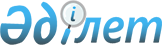 Мамандарды колледждерде, білікті жұмысшыларды кәсіптік мектептер мен лицейлерде даярлау үшін мемлекеттік тапсырысты орналастыру туралы
					
			Күшін жойған
			
			
		
					Ақтөбе облыстық әкімдігінің 2009 жылғы 22 маусымдағы № 199 қаулысы. Ақтөбе облысының Әділет департаментінде 2009 жылғы 16 шілдеде № 3295 тіркелді. Күші жойылды - Ақтөбе облыстық әкімдігінің 2013 жылғы 10 желтоқсандағы № 393 қаулысымен      Ескерту. Күші жойылды - Ақтөбе облыстық әкімдігінің 10.12.2013 № 393 қаулысымен.

      «Білім туралы» Қазақстан Республикасының 2007 жылғы 27 шілдедегі № 319 Заңы 6 бабының 2 тармағын іске асыру мақсатында және «Қазақстан Республикасындағы жергілікті мемлекеттік басқару және өзін- өзі басқару туралы» Қазақстан Республикасының 2001 жылғы 23 қаңтардағы № 148 Заңының 27 бабына сәйкес облыс әкімдігі ҚАУЛЫ ЕТЕДІ: 



      1. «Мамандарды колледждерде, білікті жұмысшыларды кәсіптік мектептер мен лицейлерде даярлау үшін мемлекеттік тапсырысты орналастыру туралы» Ақтөбе облысы әкімдігінің 2009 жылғы 04 маусымдағы № 187 қаулысының күші жойылсын. 



      2. Мемлекеттік тапсырысты қалыптастыру мен орналастыру: 

      облыстың колледждерінде 1750 адам санатында мамандар даярлауға № 1 қосымшаға сәйкес; 

      облыстың кәсіптік мектептері мен лицейлерінде 2459 адам санатында білікті жұмысшылар даярлауға № 2 қосымшаға сәйкес бекітілсін. 



      3. «Ақтөбе облысының экономика және бюджеттік жоспарлау басқармасы» ММ (Қ.Әлімов) қаржы қарастырсын және 261-024-101 «Колледждерде мамандар даярлау» бағдарламасы бойынша 2009 жылға қосымша қаражат бөлу туралы мәселені облыстық мәслихат сессиясының қарауына енгізсін. 



      4. «Ақтөбе облысының қаржы басқармасы» ММ (С.Еңсегенұлы) колледждерді және кәсіптік мектептер мен лицейлерді уақытында қаржыландыруды қамтамасыз етсін.



      5. Осы қаулының орындалуын бақылау облыс әкімінің орынбасары С.Қ.Нұрқатоваға жүктелсін.



      6. Осы қаулы ресми жарияланған күнінен бастап он күн өткеннен кейін қолданысқа енгізіледі.      Облыс әкімінің 

      міндетін атқарушы                       І.Өмірзақов      Жобаны ұсынған:       «Ақтөбе облысының білім 

      басқармасы» ММ бастығы                  А.Құдайбергенов

Әкімдіктің 

2009 жылғы 22 маусымдағы № 199 

қаулысына № 1 қосымша  Колледждерде 2009 жылға арналған 

мемлекеттік тапсырысты орналастыру 

Әкімдіктің 

2009 жылғы 22 маусымдағы № 199 

қаулысына № 2 қосымша  Кәсіптік мектептер мен лицейлерде 2009 жылға мемлекеттік тапсырысты орналастыру 
					© 2012. Қазақстан Республикасы Әділет министрлігінің «Қазақстан Республикасының Заңнама және құқықтық ақпарат институты» ШЖҚ РМК
				Р/с Код Мамандықтар атауы Біліктілігі Тілі Оқушылар саны Оқушылар саны Р/с Код Мамандықтар атауы Біліктілігі Тілі 9 сынып11 сыныпАқтөбе гуманитарлық колледжі Ақтөбе гуманитарлық колледжі Ақтөбе гуманитарлық колледжі Ақтөбе гуманитарлық колледжі Ақтөбе гуманитарлық колледжі Ақтөбе гуманитарлық колледжі Ақтөбе гуманитарлық колледжі 1 0105000 Бастауыш білім беру Бастауыш білім беру 

мұғалімі қазақша 25 - 2 0101000 Мектепке дейінгі білім беру және тәрбие Мектепке дейінгі ұжымдардың тәрбиешісі қазақша - 25 3 0101000 Мектепке дейінгі білім беру және тәрбие Мектепке дейінгі ұжымдардың тәрбиешісі орысша 25 - 4 0108000 Музыкалық білім беру Музыка пәнінің мектепке дейінгі ұжымдардағы және негізгі орта білім беру мұғалімі қазақша - 25 5 0403000 Әлеуметтік-мәдени қызмет және халықтық көркем өнер шығармашылығы (салалар бойынша) Ұйымдастырушы,  педагог қазақша 25 - 6 0401000Кітапхана ісі Кітапханашықазақша 25 - 7 0401000Кітапхана ісі Кітапханашы қазақша - 25 8 0512000 Аударма ісі (түрлері бойынша) Аудармашы қазақша 25 - 9 0402000Дизайн (салалар бойынша) Дизайнер қазақша 25 - Барлығы: 225 150 75 Ақтөбе көлік, коммуникация және жаңа технология колледжі Ақтөбе көлік, коммуникация және жаңа технология колледжі Ақтөбе көлік, коммуникация және жаңа технология колледжі Ақтөбе көлік, коммуникация және жаңа технология колледжі Ақтөбе көлік, коммуникация және жаңа технология колледжі Ақтөбе көлік, коммуникация және жаңа технология колледжі Ақтөбе көлік, коммуникация және жаңа технология колледжі 10 0705000 Пайдалы қазбалардың кен орындарын жер астында өңдеуТехник-технологорысша 25 - 11 0709000 Пайдалы қазбаларды байытушы (кенбайыту)Техник-технологорысша 25 - 12 0904000 Темір жол электротехникалық 

жүйелерін электрмен жабдықтау, пайдалану, техникалық қызмет көрсету Электромеханик қазақша 25 - 13 1107000 Көтергіш көлік, құрылыс жол машиналары мен жабдықтарын техникалық пайдалану (салалар бойынша) Техник- механик қазақша 25 - 14 1108000 Темір жол жылжымалы құрамдарын пайдалану және техникалық қызмет көрсету (түрлері бойынша) Электромеханик қазақша 25 - 15 1108000 Темір жол жылжымалы құрамдарын пайдалану және техникалық қызмет көрсету 

(түрлері бойынша)Электромеханик орысша 25 - 16 1203000 Теміржол көлігімен тасымалдауды ұйымдастыру және басқару Техник қазақша 25 - 17 1203000 Теміржол көлігімен тасымалдауды ұйымдастыру және басқару Техник орысша 25 - 18 1311000 Темір жол транспортының жедел технологиялық байланысынының жабдықтарын пайдалану Байланыс 

электромеханигі қазақша 25 - 19 1302000 Автоматтандыру және басқару (бейіндері бойынша) Электромеханик қазақша 25 - 20 1303000 Темір жол қозғалысында автоматика, телемеханиканы 

басқару Электромеханик қазақша 25 - 21 1303000 Темір жол қозғалысында автоматика, телемеханиканы басқаруЭлектромеханик орысша 25 - 22 1409000 Темір жол құрылысы, жол және жол шаруашылығы Құрылысшы-техник қазақша 25 - 23 1410000 Автомобиль жолдары мен аэродромдар салу және пайдалану Құрылысшы-техник қазақша 25 - Барлығы : 350 350 - Актюбинский колледж связи и электротехники Актюбинский колледж связи и электротехники Актюбинский колледж связи и электротехники Актюбинский колледж связи и электротехники Актюбинский колледж связи и электротехники Актюбинский колледж связи и электротехники Актюбинский колледж связи и электротехники 24 1306093 Радиоэлектроника 

және байланыс Байланыс технигі қазақша 25 - 25 1310063 Көліктік радиоэлектрондық жабдықтарды техникалық пайдалану Техник электроншы орысша 25 - 26 0901043 Электростанциялардың кіші станциялар және желілерді электрожабдықтандыру Техник электроншы қазақша 25 - 27 0910043 Электрлік және электромеханикалық жабдықтар Электромеханик қазақша 25 - 28 0910043 Электрлік және электромеханикалық жабдықтарЭлектромеханик орысша 25 - 29 1013073 Механоөңдеу, 

өлшеуіш-бақылау приборлары және машина жасау автоматикасыТехник-механик қазақша - 25 30 1013073 Механоөңдеу, 

өлшеуіш-бақылау приборлары және машина жасау автоматикасыТехник-механик орысша 25 - 31 1309043 Оптикалық және электронды құрал-жабдықтар Байланыс технигі қазақша 25 - Барлығы : 200 175 25 Актюбинский медицинский колледж Актюбинский медицинский колледж Актюбинский медицинский колледж Актюбинский медицинский колледж Актюбинский медицинский колледж Актюбинский медицинский колледж Актюбинский медицинский колледж 32 0301000 Емдеу ісі Жалпы тәжірибе фельдшері қазақша 50 - 33 0301000 Емдеу ісі Жалпы тәжірибе фельдшері орысша 50 - 34 0302000 Сестралық іс Жалпы тәжірибе мейірбекесі қазақша 50 - 35 0302000 Сестралық іс Жалпы тәжірибе мейірбекесі орысша 50 - 36 0304000Стоматология Дантист қазақша 25 - 37 0305000 Лабораториялық диагностика Дәрігер лаборанттың көмекшісі қазақша 25 - Барлығы: 250 250 - Актюбинский музыкальный колледж им. А.К.Жубанова Актюбинский музыкальный колледж им. А.К.Жубанова Актюбинский музыкальный колледж им. А.К.Жубанова Актюбинский музыкальный колледж им. А.К.Жубанова Актюбинский музыкальный колледж им. А.К.Жубанова Актюбинский музыкальный колледж им. А.К.Жубанова Актюбинский музыкальный колледж им. А.К.Жубанова 38 0407000Ән салу Академиялық ән салу әртісі, ансамбль солисі орысша 3 - 39 0406000Музыка теориясы Балалар музыка мектебінің 

оқытушысы орысша 2 - 40 0404000 Аспапта орындау және музыкалық өнер эстрадасы 

(түрлері бойынша) Балалар музыка мектебінің оқытушысы, домбырамен ұлттық әндер орындау әртісіқазақша 2 - 41 0404000 Аспапта орындау және музыкалық өнер эстрадасы. Фортепиано Балалар музыка мектебінің оқытушысы, концертмейстер орысша 6 - 42 0404000 Аспапта орындау және музыкалық өнер эстрадасы. Үрмелі және соқпалы аспаптар Балалар музыка мектебінің оқытушысы, оркестр әртісі (басшы) орысша 6 - 43 0404000 Аспапта орындау және музыкалық өнер эстрадасы. Шекті аспаптар Балалар музыка мектебінің оқытушысы, оркестр әртісі (басшы) орысша 3 - 44 0404000 Аспапта орындау және музыкалық өнер эстрадасы. Қазақ ұлттық аспаптар Балалар музыка мектебінің оқытушысы, қазақ ұлттық аспаптар оркестрінің әртісі (басшы) қазақша 19 - 45 0404000 Аспапта орындау және музыкалық өнер эстрадасы. Орыс ұлттық аспаптар Балалар музыка мектебінің оқытушысы, орыс ұлттық аспаптар оркестрінің әртісі (басшы) орысша 2 - 46 0405000Хор дирижеры Оқытушы, хормейстер орысша 7 - Барлығы : 50 50 - Ақтөбе ауыл шаруашылық колледжі Ақтөбе ауыл шаруашылық колледжі Ақтөбе ауыл шаруашылық колледжі Ақтөбе ауыл шаруашылық колледжі Ақтөбе ауыл шаруашылық колледжі Ақтөбе ауыл шаруашылық колледжі Ақтөбе ауыл шаруашылық колледжі 47 1502000Агрономия Агроном қазақша - 25 48 1201000 Автомобиль көлігіне техникалық қызмет көрсету, жөндеу және пайдалану Техник-механик орысша 25 - 49 1510000 Ауыл шаруашылығын механикаландыру Техник-механик қазақша 25 - 50 0902000 Электрмен қамтамасыз ету (салалары бойынша) Техник-электрик орысша 25 - 51 0902000 Электрмен қамтамасыз ету (салалары бойынша) Техник-электрик қазақша 25 - 52 0518000 Есеп және аудит 

(салалар бойынша) Бухгалтерлік есебі мен шаруашылық қызметтің талдау экономисі қазақша 25 25 53 0518000 Есеп және аудит 

(салалар бойынша) Бухгалтерлік есебі мен шаруашылық қызметтің талдау экономисі орысша 25 25 54 1511000 Жерге орналастыру Жерге орналастырушы техник қазақша - 25 55 1513000Ветеринария Мал фельдшері қазақша - 25 56 0601000 Стандарттау, сертификаттау және өнім сапасын бақылау Техник-метролог орысша 25 - 57 1226000 Тамақтандыру мекемелері тағамдарын өндіру технологиясы және оны ұйымдастыру Техник-технолог қазақша 25 - 58 1226000 Тамақтандыру мекемелері тағамдарын өндіру технологиясы және оны ұйымдастыру Техник-технолог орысша 25 - 59 0103000Дене тәрбиесі және спорт Дене тәрбиесі мен спорт мұғалімі қазақша 25 25 60 0103000 Дене тәрбиесі және спорт Дене тәрбиесі мен спорт мұғалімі орысша 25 - 61 1304000 Есептеу техникасы және программалық қамтамасыз ету (түрлері бойынша) Техник-бағдарламашы қазақша - 25 62 1508000 Орман шаруашылығы, бақ-саябақты және ландшафты құрылыстар (түрлері бойынша) Орманшы орысша - 25 Барлығы: 475 275 200 Ақтөбе политехникалық колледжі Ақтөбе политехникалық колледжі Ақтөбе политехникалық колледжі Ақтөбе политехникалық колледжі Ақтөбе политехникалық колледжі Ақтөбе политехникалық колледжі Ақтөбе политехникалық колледжі 63 0902000 Электрмен қамтамасыз ету (салалары бойынша) Техник-электрик қазақша 25 - 64 1302000 Автоматтандыру және басқару (бейін бойынша) Техник-электромеханик қазақша 25 - 65 0104000 Кәсіптік білім беру (салалар бойынша) Өнеркәсіптік оқыту шебері, техник (барлық аталымдар бойынша) қазақша - 25 66 0104000 Кәсіптік білім беру (салалар бойынша) Өнеркәсіптік оқыту шебері, техник-технолог (барлық аталымдар бойынша) қазақша - 25 Барлығы: 100 50 50 Ойыл аграрлық колледжі Ойыл аграрлық колледжі Ойыл аграрлық колледжі Ойыл аграрлық колледжі Ойыл аграрлық колледжі Ойыл аграрлық колледжі Ойыл аграрлық колледжі 67 1513000Ветеринария Ветеринарлық техник қазақша 25 - 68 1510000 Ауыл шаруашылығын механикаландыру Техник-механик қазақша 25 - 69 0518000 Есеп және аудит (салалар бойынша) Бухгалтер-ревизор (аудитор) қазақша - 25 70 1304000 Есептеу техникасы және программалық қамтамасыз ету (түрлері бойынша) Техник-бағдарламашы қазақша 25 - Барлығы: 100 75 25 Барлығы: 1750 1375 375 № Код Мамандықтар атауы Біліктілігі ТіліОқушылар саны Оқушылар саны № Код Мамандықтар атауы Біліктілігі Тілі9 сынып11 сынып№1 КЛ №1 КЛ №1 КЛ №1 КЛ №1 КЛ №1 КЛ №1 КЛ 1 1401000 Үйлер мен ғимараттарды салу және пайдалану Құрылыс столяры, тас қалаушы, балташы қазақша 25 - 2 1401000 Үйлер мен ғимараттарды салу және пайдалану Құрылыс столяры, тас қалаушы, балташы орысша 25 - 3 1114000 Пісіру ісі (түрлері бойынша) Электргазымен пісіруші қазақша 25 - 4 1114000 Пісіру ісі (түрлері бойынша) Электргазымен пісіруші орысша 25 25 5 0910000Электрлік және электромеханикалық жабдықтар (түрлері бойынша) Жарықтандыру және жарықтандыру желілері бойынша электромонтаждаушықазақша 25 - 6 0910000 Электрлік және электромеханикалық жабдықтар (түрлері бойынша) Жарықтандыру және жарықтандыру желілері бойынша электромонтаждаушыорысша 25 - 7 1401000 Үйлер мен ғимараттарды салу және пайдалану Қаптаушы- плиташы, сылақшы, бояушы қазақша 25 - 8 0508000 Тамақтандыруды ұйымдастыру Аспазшы, кондитер орысша 25 - 9 0508000 Тамақтандыруды ұйымдастыру Аспазшы, кондитер қазақша 25 10 1304000 Есептеу техникасы және  бағдарламалық қамтамасыздандыру (түрлері бойынша) Электронды- есептеу машиналарының 

операторы орысша 25 - Барлығы: 275 250 25 №3 КЛ №3 КЛ №3 КЛ №3 КЛ №3 КЛ №3 КЛ №3 КЛ 11 0508000 Тамақтандыруды ұйымдастыру Аспазшы, кондитер орысша 75 - 12 0508000 Тамақтандыруды ұйымдастыру Аспазшы, кондитер қазақша 25 - 13 0508000 Тамақтандыруды ұйымдастыру Аспазшы, калькулятор қазақша 25 14 1504000 Ферма шаруашылығы (бейіндері бойынша) Сатушы, бақылаушы, кассир орысша 25 - 15 1211000 Тігін өндірісі және киімдерді моделдеу Тігінші орысша 25 - 16 1211000 Тігін өндірісі және киімдерді моделдеуМодельер-пішуші қазақша 25 Барлығы: 200 150 50 №4 КЛ №4 КЛ №4 КЛ №4 КЛ №4 КЛ №4 КЛ №4 КЛ 17 0709000 Пайдалы қазбаларды байытушы (кенбайыту) Елекші, ұнтақтаушы, концентраторшы, диірмен машинисі орысша 25 - 18 0707000 Тау кен электромеханикалық жабдықтарына техникалық қызмет көрсету және жөндеу Жер асты электрослесары, іске қосуға дайындаушы электромонтажшы, құрал жабдықтарды жөндейтін кезекші электрослесарь (слесарь) орысша 25 - 19 0712000 Жер асты құбырларының құрылысы Қазба жүргізуші кешенінің  машинисі, қазба жүргізуші, жер асты тау-кен жұмысшысы қазақша 25 - 20 1112000 Өнеркәсіп машиналары және жабдықтарын пайдалану Құрал-сайман слесары, механикалық жинақтау жұмысының слесары, слесарь жөндеуші қазақша 25 - Барлығы: 100 100 - №5 КЛ №5 КЛ №5 КЛ №5 КЛ №5 КЛ №5 КЛ №5 КЛ 21 1401000 Үйлер мен ғимараттарды салу және пайдалану Тас қалаушы, балташы, құрылыс столяры қазақша 25 - 22 1504000 Ферма шаруашылығы (бейіндері бойынша) Ауыл шаруашылық 

өндірісіндегі тракторшы-машинисі, ауыл шаруашылығында машина мен тракторды іске 

қосушы, автомобиль жүргізушісі, слесарь жөндеуші қазақша 25 - 23 1504000 Ферма шаруашылығы (бейіндері бойынша) Ауыл шаруашылық 

өндірісіндегі тракторшы-машинисі, ауыл шаруашылығында машина мен тракторды іске 

қосушы, автомобиль жүргізушісі, слесарь жөндеуші орысша - 25 24 1114000 Пісіру ісі (түрлері бойынша) Электргазымен пісіруші орысша 25 - 25 1504000 Ферма шаруашылығы (бейіндері бойынша) Аспазшы, сатушы орысша 25 - 26 1304000 Есептеу техникасы және  бағдарламалық қамтамасыздандыру (түрлері бойынша) Электронды- есептеу машиналарының операторы қазақша 25 - Барлығы: 150 125 25 №6 КЛ №6 КЛ №6 КЛ №6 КЛ №6 КЛ №6 КЛ №6 КЛ 27 0508000 Тамақтануды ұйымдастыру Аспазшы, кондитер орысша 25 - 28 1402000 Жол-құрылыс машиналарын техникалық пайдалану (түрлері бойынша) Бір ожаулық экскаватор машинисі қазақша 25 - 29 1402000 Жол-құрылыс машиналарын техникалық пайдалану (түрлері бойынша) Автомобиль кранының машинисі орысша 25 25 30 1201000 Автокөлікті жөндеу,  пайдалану және қызмет көрсету Автокөлік жөндейтін слесары қазақша орысша 25 25 - - 31 1401000 Үйлер мен ғимараттарды салу және пайдалану Сылақшы, бояушы орысша 25 - 32 1401000 Үйлер мен ғимараттарды салу және пайдалану Тас қалаушы, балташы қазақша 25 - 33 1401000 Үйлер мен ғимараттарды салу және пайдалану Сылақшы, бояушы қазақша - 25 34 1401000 Үйлер мен ғимараттарды салу және пайдалану Бетоншы, арматуршы орысша - 25 Барлығы: 250 175 75 №7 КЛ №7 КЛ №7 КЛ №7 КЛ №7 КЛ №7 КЛ №7 КЛ 35 1108000 Темір жол жылжымалы құрамдарын пайдалану және техникалық қызмет көрсету (түрлері бойынша) Тепловоз машинисінің көмекшісі қазақша 25 - 36 1108000 Темір жол жылжымалы құрамдарын пайдалану және техникалық қызмет көрсету (түрлері бойынша) Тепловоз машинисінің көмекшісі орысша 25 - 37 1108000 Темір жол жылжымалы құрамдарын пайдалану және техникалық қызмет көрсету (түрлері бойынша) Вагондарды қараушы қазақша 25 - 38 1303000 Темір жол көлігінде автоматика, телемеханика және қозғалысты басқаруСигнал беру, орталықтандыру және блоктау құрылғыларына қызмет көрсету және жөндеу электромонтеры орысша 25 - 39 1202000 Жолаушылар мен жүкті тасымалдауды ұйымдастыру (салалар бойынша) Тасымалдау құжаттарын өңдеу операторы орысша 25 - 40 1409000 Темір жол құрылысы, жол және жол шаруашылығы Жасанды ғимараттар мен жолдарды жөндеу және ағымдық ұстау (босатылған) бригадирі қазақша 25 - 41 1109000 Токарлық іс және металл өңдеу (түрлері бойынша) Токарь орысша 25 - 42 1108000 Темір жол жылжымалы құрамдарын пайдалану және техникалық қызмет көрсету (түрлері бойынша) Электрожабдықтарды жөндейтін электрик-слесары қазақша 25 - 43 1202000 Жолаушылар мен жүкті тасымалдауды ұйымдастыру (салалар бойынша) Тасымалдау құжаттарын өңдеу операторы қазақша 25 25 Барлығы: 250 225 25 № 8 КЛ № 8 КЛ № 8 КЛ № 8 КЛ № 8 КЛ № 8 КЛ № 8 КЛ 44 1401000 Үйлер мен ғимараттарды салу және пайдалану Тас қалаушы, балташы, құрылыс столяры қазақша 25 - 45 1304000 Есептеу техникасы және бағдарламалық қамтамасыздандыру (түрлері бойынша) Электронды- есептеу машиналарының операторы қазақша 25 - 46 1013000 Механөңдеу, бақылау-өлшеуіш аспаптары және автоматика машина жасауда Бақылау-өлшеу аспаптары және автоматика бойынша слесары орысша 25 - 47 1115000 Өндірістердегі электромеханикалық жабдықтар (түрлері бойынша) Электр жабдықтарды жөндейтін және қызмет көрсететін электромонтер қазақша 25 - 48 0809000 Мұнай және газ кен орындарын пайдалану (бейін бойынша) Мұнай және газ алатын операторы орысша 25 - Барлығы: 125 125 - № 9 КЛ № 9 КЛ № 9 КЛ № 9 КЛ № 9 КЛ № 9 КЛ № 9 КЛ 49 1304000 Есептеу техникасы және бағдарламалық қамтамасыздандыру (түрлері бойынша) Электронды- есептеу машиналарының 

операторы қазақша - 25 50 1114000 Пісіру ісі (түрлері бойынша) Электргазымен пісіруші қазақша - 25 51 0508000 Тамақтандыруды ұйымдастыру Аспазшы орысша 25 - 52 1504000 Ферма шаруашылығы (бейіндері 

бойынша) Ауыл шаруашылық 

өндірісіндегі тракторшы-машинисі қазақша 25 - Барлығы: 100 50 50 №10 КЛ №10 КЛ №10 КЛ №10 КЛ №10 КЛ №10 КЛ №10 КЛ 53 1504000 Ферма шаруашылығы (бейіндері 

бойынша) Ауылшаруашылық өндірісіндегі тракторшы-машинисі, слесарь жөндеуші қазақша 25 - 54 1501000 Ауыл шаруашылығында техникалық қызмет көрсету және жөндеу Ауыл шаруашылық 

өндірісіндегі тракторшы-машинисі, машина механизмдерін 

жөндеу және пайдалану мастері қазақша 25 - 55 0508000 Тамақтандыруды ұйымдастыру Аспазшы, кондитер қазақша 25 - Барлығы: 75 75 - №11 КЛ №11 КЛ №11 КЛ №11 КЛ №11 КЛ №11 КЛ №11 КЛ 56 1108000 Темір жол жылжымалы құрамдарын пайдалану және техникалық қызмет көрсету (түрлері бойынша) Вагондарды қараушы қазақша - 25 57 1114000 Пісіру ісі (түрлері бойынша) Электргазымен пісіруші қазақша 25 - 58 1211000 Тігін өндірісі және киімдерді моделдеу Тігінші қазақша 25 - 59 0508000 Тамақтандыруды ұйымдастыру Аспазшы қазақша - 25 60 1409000 Темір жол құрылысы, жол және жол шаруашылығы Жасанды ғимараттар мен жолдарды жөндеу және ағымдық ұстау (босатылған) бригадирі қазақша 25 - Барлығы: 125 75 50 № 12 КЛ № 12 КЛ № 12 КЛ № 12 КЛ № 12 КЛ № 12 КЛ № 12 КЛ 61 1504000 Ферма шаруашылығы (бейіндері 

бойынша) Ауыл шаруашылық өндірісіндегі тракторшы-машинисі, автомобиль жүргізушісі, 

слесарь жөндеуші қазақша 25 - 62 1504000 Ферма шаруашылығы (бейіндері 

бойынша) Ауыл шаруашылық 

өндірісіндегі тракторшы-машинисі,автомобиль 

жүргізушісі, слесарь жөндеуші орысша 25 - 63 1504000 Ферма шаруашылығы (бейіндері 

бойынша) Бұхгалтер, жеміс-көкөніс 

өсіруші, аспазшы, сатушы орысша 25 - Барлығы: 75 75 №13 КЛ №13 КЛ №13 КЛ №13 КЛ №13 КЛ №13 КЛ №13 КЛ 64 1504000 Ферма шаруашылығы (бейіндері 

бойынша)Ауыл шаруашылық 

өндірісіндегі тракторшы-машинисі, автомобиль жүргізушісі орысша 25 - 65 1401000 Үйлер мен ғимараттарды салу және пайдалану Сылақшы орысша 9 - 66 1401000 Үйлер мен ғимараттарды салу және пайдалану Бояушы қазақша 8 - 67 1301000 Есептеу техникасы және  бағдарламалық қамтамасыздандыру (түрлері бойынша) Электронды- есептеу машиналарының операторы орысша 25 - 68 1114000 Пісіру ісі (түрлері бойынша) Электргазымен пісіруші қазақша 25 - 69 1211000 Тігін өндірісі және киімдерді моделдеу Тігінші орысша 8 70 1211000 Тігін өндірісі және киімдерді моделдеу Киім конструкторы қазақша 9 - 71 0508000 Тамақтандыруды ұйымдастыру Аспазшы, кондитер, официант орысша 25 - Барлығы: 134 134 ПЛ №14ПЛ №14ПЛ №14ПЛ №14ПЛ №14ПЛ №14ПЛ №1472 1504000 Ферма шаруашылығы (бейіндері 

бойынша) Автомобиль жүргізуші қазақша 25 - 73 1304000 Есептеу техникасы және  бағдарламалық қамтамасыздандыру (түрлері бойынша) Электронды- есептеу машиналарының операторы қазақша 25 - 74 0801000 Мұнай және газ скважиналары және бұрғылау жұмысының технологиясы 

(бейін бойынша) Мұнай және газ скважиналар мен барлауды пайдалану бұрғылаушысының көмекшісі қазақша 25 - 75 0508000 Тамақтандыруды ұйымдастыру Аспазшы қазақша - 25 76 1114000 Пісіру ісі (түрлері бойынша) Электргазымен пісіруші қазақша 25 - Барлығы: 125 100 25 №15 КЛ №15 КЛ №15 КЛ №15 КЛ №15 КЛ №15 КЛ №15 КЛ 77 1414000 Жиһаз өндірісі (түрлері бойынша) Ағаш өңдеу станоктары станокшысы, ағаш бұйымдарын жинаушы қазақша 25 - 78 1504000 Ферма шаруашылығы (бейіндері 

бойынша) Бұхгалтер, аспазшы, сатушы қазақша 25 - 79 1504000 Ферма шаруашылығы (бейіндері 

бойынша) Ауыл шаруашылық 

өндірісіндегі тракторшы-машинисі, ауыл шаруашылығында машина мен тракторды іске 

қосушы, автомобиль жүргізушісі қазақша - 25 Барлығы: 75 50 25 № 01 КМ № 01 КМ № 01 КМ № 01 КМ № 01 КМ № 01 КМ № 01 КМ 80 1109000 Токарлық іс және металл өңдеу (түрлері бойынша) Токарь орысша 40 - 81 1211000 Тігін өндірісі және киімдерді моделдеу Тігінші орысша 40 - 82 0503000 Слесарлық іс Электр құрал-жабдықтарын жөндеуші слесарь-электрик орысша 20 55 83 1414000 Жиһаз өндірісі (түрлері бойынша) Ағаш өңдеу станоктары станокшысы орысша - 55 84 1401000 Үйлер мен ғимараттарды салу және пайдалану Арматуршы қазақша - 55 85 1112000 Өнеркәсіп машиналары және жабдықтарын пайдалану Механикалық жинақтау жұмысының слесары орысша 20 55 86 0502000 Телекоммуникациялық 

құралдармен тұрмыстық техникаларды жөндеу және қызмет көрсету (салалар бойынша) Аппаратура жөндеу және қызмет көрсету радиомеханигі (радио, теле-, аудио-, бейне-) орысша 20 - 87 1401000 Үйлер мен ғимараттарды салу және пайдалану Сылақшы орысша 20 - 88 1401000 Үйлер мен ғимараттарды салу және пайдалану Балташы орысша 20 - Барлығы: 400 180 220 Барлығы: 2459 1914545 